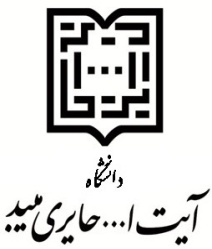 فرم پیشنهاد طرح پژوهشی« چکيده طرح » 		عنوان طرح:فارسي: انگليسي: 		مجري طرح:نام و نام خانوادگي: رشته تحصيلي:                                  گرايش:                                             رتبه علمي: دانشگاه اخذ آخرين مدرک تحصيلي:محل خدمت فعلي:  تعداد طرحهاي پژوهشي اجرا شده يا در دست اجراء: نوع طرح  بنيادي                                                                              کاربردي خلاصه طرح:هدف طرح:مدت اجراي طرح: محل اجراي طرح: اعتبار درخواستي:هزينه نيروي انساني:  هزينه مواد:     ساير: جمع کل اعتبار درخواستي:                                       درصد اعتبار تعلق يافته به نيروي انساني:« جزئيات طرح » 1-عنوان طرح: فارسي: انگليسي: 2-- نوع طرح :	بنيادي   			كاربردي   			* پژوهش بنيادي: پژوهشي است كه بيشتر در جهت گسترش مرزهاي دانش بدون در نظر گرفتن استفاده عملي خاص براي كاربرد آن انجام مي‌گيرد. ** پژوهش كاربردي: پژوهشي است كه استفادة عملي خاصي براي نتايج آن منظور مي‌شود و غالبا" تركيبي از جنبه‌هاي نظري و تجربي است.3-زمينه تخصصي:
4- نحوه مشارکت: 5- خلاصه طرح:6- واژه هاي کليدي و تعريف عملياتي واژه ها:7- بيان مسأله:8- ضرورت و  اهميت اجراي طرح:.9- مروري بر ادبيات و پيشينه تحقيق:10- اهداف اصلي و فرعي طرح:.11- سوالات يا فرضيه هاي تحقيق :پرسش هاي اصليپرسش هاي فرعي12- زمينه هاي استفاده و کاربرد نتايج ( توليد دانش فني ، توليد نمونه محصول ، ارائه خدمات ):13- روش انجام طرح:.14- ملاحظات اخلاقي (در صورت لزوم):15- شرح علمي و ارائه مشخصات فني – آزمايشگاهي طرح(در صورت وجود):6- فعاليتهاي طرح و زمانبندي طبق نمودار گانت 17- فهرست منابع و مآخذ مورد استفاده براي انجام طرح( بر اساس استاندارد APA):18- هزينه هاي طرح:1-18- هزينه هاي نيروي انساني2-18-فهرست مواد اوليه:3-18- هزينه مسافرت:4-18- هزينه هاي نشر: 5-18- ساير هزينه ها: 6-18-جمع هزينه هاي پژوهشي:19- تعهدات طرح:20- شيوه عرضة محصول تحقيق :(گزارش مكتوب، فيلم، نمودار، لوح فشرده،دانش فني وساخت نمونه محصول و ...ــ شرح دهيد)21- نحوه انتشار و ترويج خروجي هاي طرح :22- فوايد طرح: (طرح چه دستاوردها و نوآوريهايي خواهد داشت و نتايج آن پاسخ‌گوي كدام‌يك از نيازهاي مشخص جامعه در حال و آينده خواهد بود و كدام‌يك از مؤسسات دولتي يا غيردولتي مي‌توانند از آنها استفاده كنند؟)23- ليست داوران پيشنهادي:22- ساير توضيحات مورد نياز:.23-تعهد اخلاقي مجري طرح(اظهارنامه):اينجانب با اطلاع کامل از رويه ها و ضوابط ارائه طرح، اين پرسشنامه را تکميل و کليه مندرجات آنرا تاييد مي نمايم. مسئوليت وجود هرگونه نقص يا اشتباه در پيشنهاد ارائه شده بر عهده اينجانب بوده و متعهد ميشوم که اين طرح قبلاً در داخل و خارج کشور انجام نشده و بطور همزمان نيز براي موسسات ديگر جهت حمايت ارائه نگرديده است.نام و نام خانوادگي مجري				امضاء شماره مرحله / فعاليتنام مرحله/ فعاليتمرحله/ فعاليت پيش‌نيازدرصد وزني به كل پروژهنام منابع مورد استفاده ( نيروي انساني ، مواد مصرفي و...)مدت زمان اجرا(ماه)نمودار زمان‌بندي(ماه)نمودار زمان‌بندي(ماه)نمودار زمان‌بندي(ماه)نمودار زمان‌بندي(ماه)نمودار زمان‌بندي(ماه)نمودار زمان‌بندي(ماه)نمودار زمان‌بندي(ماه)نمودار زمان‌بندي(ماه)نمودار زمان‌بندي(ماه)نمودار زمان‌بندي(ماه)نمودار زمان‌بندي(ماه)نمودار زمان‌بندي(ماه)نمودار زمان‌بندي(ماه)نمودار زمان‌بندي(ماه)نمودار زمان‌بندي(ماه)نمودار زمان‌بندي(ماه)نمودار زمان‌بندي(ماه)نمودار زمان‌بندي(ماه)نمودار زمان‌بندي(ماه)نمودار زمان‌بندي(ماه)نمودار زمان‌بندي(ماه)نمودار زمان‌بندي(ماه)نمودار زمان‌بندي(ماه)نمودار زمان‌بندي(ماه)شماره مرحله / فعاليتنام مرحله/ فعاليتمرحله/ فعاليت پيش‌نيازدرصد وزني به كل پروژهنام منابع مورد استفاده ( نيروي انساني ، مواد مصرفي و...)مدت زمان اجرا(ماه)123456789101112131415161718192021222324مطالعه و بررسي منابع موجودتهيه مواد اوليهانجام آزمايشتحليل نتايججمع بندي و نگارش طرحجمعجمعساعت همکاري در ماهمدت همکاري در طرح (ماه)مسئوليتدر طرحدرجه علمي- تخصصي و رشته تحصيلينام سازمان يا همکار مربوطهرديفهزينهساعاتساعت همکاري در ماهمدت همکاري در طرح (ماه)مسئوليتدر طرحدرجه علمي- تخصصي و رشته تحصيلينام سازمان يا همکار مربوطهرديف1234جمع:جمع:جمع:جمع:جمع:جمع:جمع:اعتبار مورد نيازاعتبار مورد نيازارزش واحدکشورکشورشرکت سازندهمقداريا تعدادمورد نيازنام ماده/ قطعهرديفارزيرياليارزش واحدکشورکشورشرکت سازندهمقداريا تعدادمورد نيازنام ماده/ قطعهرديف1234567جمع:جمع:جمع:جمع:جمع:جمع:جمع:اعتبار مورد نيازاعتبار مورد نيازهزينه واحدنوع هزينهرديفارزيرياليهزينه واحدنوع هزينهرديف123456789جمع:جمع:جمع:جمع(ريال)سال آينده (      )سال آينده (      )سال جاري (     )سال جاري (     )نيازهاي اجرايي طرح بر حسب مواردجمع(ريال)ارزيرياليارزيريالينيازهاي اجرايي طرح بر حسب موارد1- مواد اوليه 2- نيروي انساني 3- چاپ و تکثير4- حمل و نقل و مسافرت 5- کتب و نشريات 6- سايرجمع اعتباراتنوع تعهدنوع تعهدتعدادتوضيحاتمقاله:ISIمقاله:ساير*کتاب:کتاب:*دانش فني:دانش فني:ثبت اختراع:ثبت اختراع:ساخت دستگاه يا توليد نمونه محصول:ساخت دستگاه يا توليد نمونه محصول:ساير:(فرمولاسيون دارو، توليد نرم افزار، بانک اطلاعاتي، طراحي مدل مفهومي، لايحه، ارائه در کنفرانس، ...)ساير:(فرمولاسيون دارو، توليد نرم افزار، بانک اطلاعاتي، طراحي مدل مفهومي، لايحه، ارائه در کنفرانس، ...)